Izložba fotografijaNatalije Dokmanović,učenice 3. A razreda    Goranske    jesenske šetnje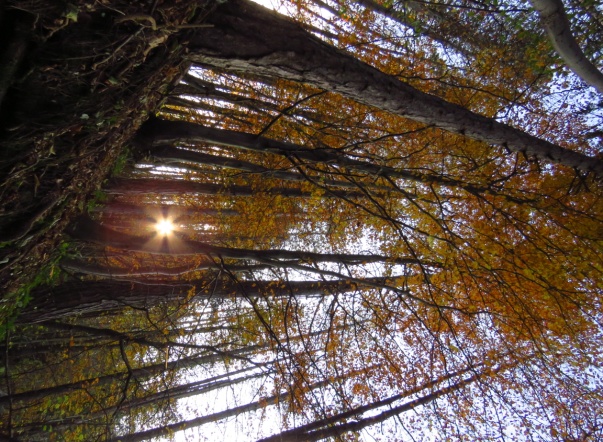   Mentorica: Željka Vrcelj, prof.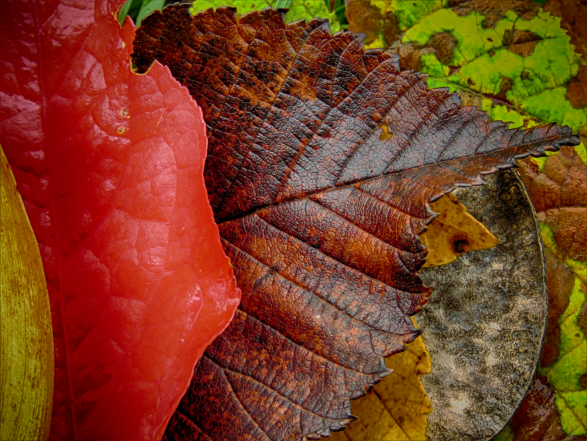  za Davora Rostuhara     i  „Polarni san“Željeznička tehnička školaMoravice(školska knjižnica) 20. prosinca 2017.  →  30. siječnja 2018.